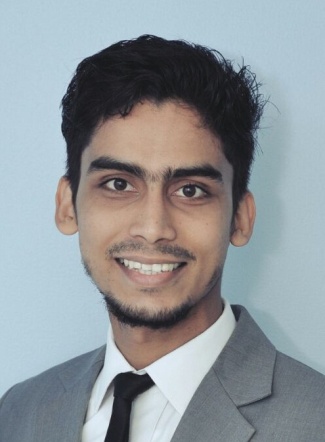 H A N E E F   					            	HANEEF.293376@2freemail.com 	OBJECTIVETo build a career in a progressive work culture with the freedom to be innovative and creative and hence grow with the organization by contributing the level best.ExperienceACHIEVEMENTSAwarded as the Best employee of  Lifeline hospital in 2014 July.Had been recognized as the 2nd best employee of the process for the year 2012 from  Sutherland Global servicesAchieved perfect attendance award from Sutherland Global services.Elected  as the Arts secretary of the year 2009 in Sa Adiya College.EDUCATION2014 – PresentCUSTOMER CARE SUPERVISOR – ASSISTANT BILLING MANAGERLifeline hospital group is amongst the most highly respected healthcare organizations in the GCC countries with the vision of being the hospital of choice for the community by delivering best clinical care as well as customer service.Department	: OPERATIONS Location	: LIFELINE  HOSPITAL, SOHAR- OMANResponsibilitiesAbilities & Skills2013-2014ResponsibilitiesTo ensure the complete patient satisfaction by providing quality oriented service.Keeping and maintaining patient relationship.Oversee and streamline billing processes.Troubleshooting the billing and system errors.Plan and implement quality assurance for all processes.Special program/billing planning and implementation.Arranging Personnel development, Staff discussions and training/interviews, Team building for the front office department.Authorization and verification to edit the bills done by the billing team.Assist with the implementation of a new billing system. Proven ability to perform strategic planning and priority setting for the billing departmentProven track record for improving process efficiencies and solving problemsStrong leadership skills with an ability to motivate direct reportsExcellent communication skills both written and verbal, and interpersonal skillsExcellent analytical and problem solving skillsAbility to manage multiple project concurrentlyBILLING, CUSTOMER CARE ASSOCIATE -LIFELINE  HOSPITALPoint of contact to the patients for all their hospital requirements to ensure the complete patient satisfaction.Acting as a connecting link to the patients with administration and operations.Coordinating the insurance patients with the respective departments for their treatment approvals & coverage’s. Registration and billing for patients using ‘Insta HMS’ software which is specially designed for the entire hospital management. 2011-2013MORTGAGE UNDERWRITER – PHHOne of the world’s largest independent BPO employing 30,000+ professionals across 40+ operation centers located in 14 countries. Global provider of business process and technology management services offering an integrated portfolio of analytics-driven back office and customer facing solutions that supports the entire customer lifecycle.Process		: UNDERWRITING Location	: SUTHERLAND GLOBAL SERVICES , COCHIN-INDIAResponsibilitiesAuthentication of loan applications, Loan pre-sanction documentation.Review, examine and underwrite loans to ensure soundness, business value and compliance with company and investor standards.Determine and document loan conditions and communicate requirements and/or decisions.Review detailed historical and projected financial analysis utilizing tax returns and financial Statements.Independently conduct full and compressive evaluations of a variety of complex, high- risk mortgage loan applications.Review and analyze special conditions, loan deficiencies and exception requests to determine appropriate course of action.Maintaining the current knowledge of market conditions and company lending guidelines.Evaluating debt ratio, loan-to-value ratios, credit score, property valuation and various other factors.Assigned responsibilities of approving and denying loan applications.Handling the tasks of generating complete underwriting of all mortgages.2008 – 2011Graduation – BSc COMPUTER SCIENCE Academy -  Sa-adiya Arts and Science college, Kasaragod (Affiliated to Kannur University,  India)Graduation – BSc COMPUTER SCIENCE Academy -  Sa-adiya Arts and Science college, Kasaragod (Affiliated to Kannur University,  India)Graduation – BSc COMPUTER SCIENCE Academy -  Sa-adiya Arts and Science college, Kasaragod (Affiliated to Kannur University,  India)LANGUAGE SKILLSENGLISH	– Fluent HINDI		– Fluent MALAYALAM 	– Mother tongue ARABIC 	– Good ENGLISH	– Fluent HINDI		– Fluent MALAYALAM 	– Mother tongue ARABIC 	– Good ENGLISH	– Fluent HINDI		– Fluent MALAYALAM 	– Mother tongue ARABIC 	– Good pERSONAL detailsNATIONALITY 	Indian	DOB	11-09-1989MARITAL STATUS	MARRIEDHEIGHT	180cmWEIGHT	67kgpERSONAL detailsNATIONALITY 	Indian	DOB	11-09-1989MARITAL STATUS	MARRIEDHEIGHT	180cmWEIGHT	67kgpERSONAL detailsNATIONALITY 	Indian	DOB	11-09-1989MARITAL STATUS	MARRIEDHEIGHT	180cmWEIGHT	67kgPERSONAL strengthsEmpathic & caring	Positive & Forward Attitude	Active & energetic	Dedicated & Committed	Creative & Innovative	Humorous & Youthful	Punctual & organized	